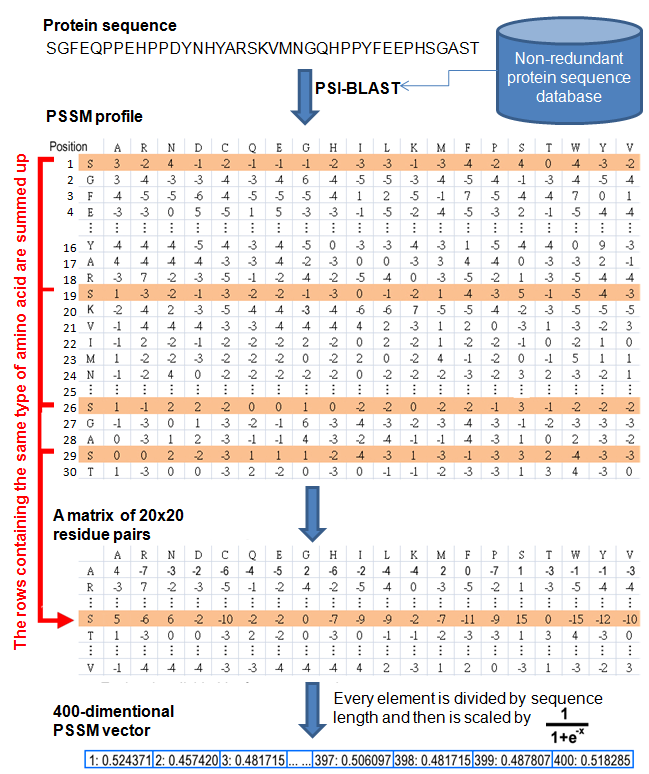 Figure S2. Flowchart of generating 400-dimensional PSSM vector by the PSSM profile.